Publicado en Bizkaia el 30/11/2023 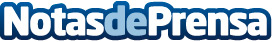 Flexix prevé triplicar su capacidad productiva para 2025Están inmersos en un proceso de digitalización y automatización desde hace unos añosDatos de contacto:FlexixFlexix944 97 71 80Nota de prensa publicada en: https://www.notasdeprensa.es/flexix-preve-triplicar-su-capacidad-productiva Categorias: País Vasco Industria Industria Automotriz Innovación Tecnológica Construcción y Materiales http://www.notasdeprensa.es